Děkan Pedagogické fakulty Univerzity Hradec Královévypisuje výběrové řízenína obsazení míst akademických pracovníků na pozice lektora/odborného asistenta/docenta pro Katedru anglického jazyka a literatury.Celkem 3,5 úv. - akademický pracovník pro obor Anglický jazyk a literatura (se zaměřením na lingvistiku, fonetiku, překlad a tlumočení, didaktiku AJ, praxe, výuku AJ)Výše úvazku: 0,5 – 1,0Požadavky:odborné magisterské vzdělání v oboru AJ,zahájené nebo dokončené doktorské studium v oboru výhodou,titul docenta/Ph.D. event. se záměrem jeho získání,se zájmem o týmovou spolupráci.Nástup: 1. 9. 2021K žádosti je třeba přiložit:profesní životopis s přehledem vzdělání, zaměstnání a doplněnýsouhrnem dosavadní pedagogické, vědecké a publikační činnosti.U všech uchazečů se předpokládá morální bezúhonnost, samostatnost, časová flexibilita a zapojení se do chodu katedry.Pracovní náplň:Náplň akademického pracovníka dle příslušné pozice, výuka studentů, vedení závěrečných prací, vědecká a tvůrčí činnost.Děkan si vyhrazuje právo zrušit výběrové řízení.Přihlášku s ostatními doklady zasílejte nejpozději do 7. 7. 2021 e-mailem na eva.janouchova@uhk.cz. O přesném čase výběrového řízení budou uchazeči informováni e-mailem.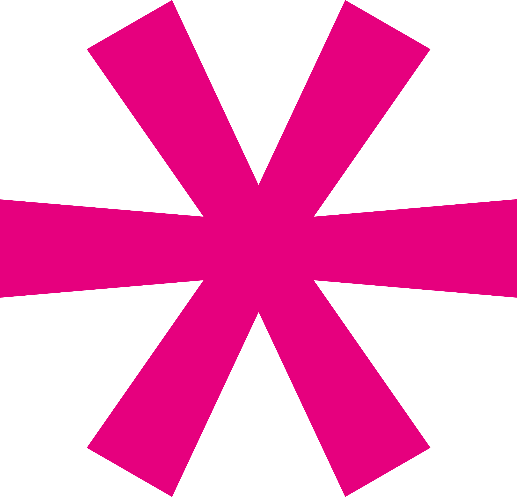 